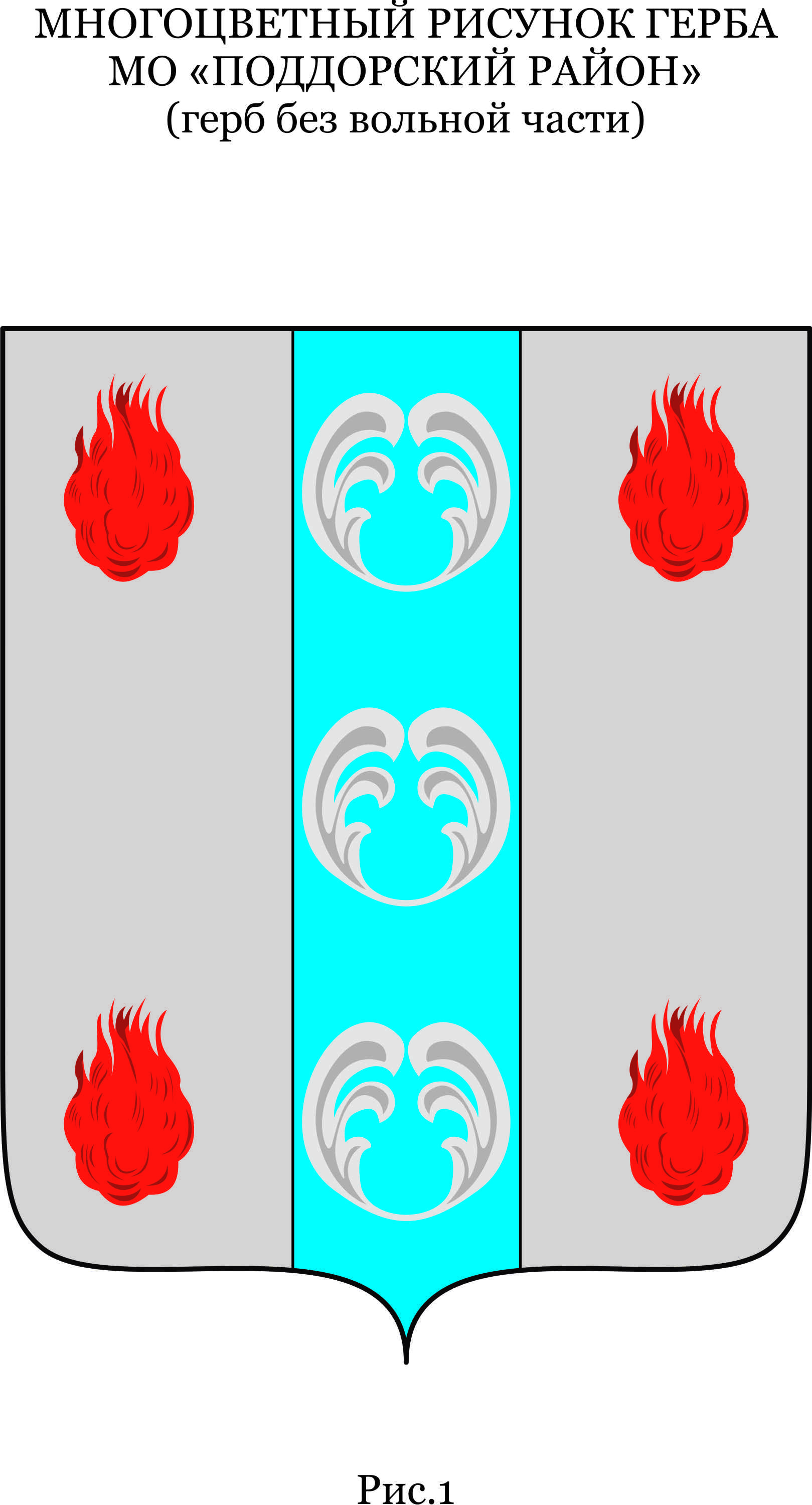 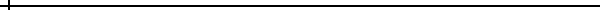 ОТЧЕТо результатах деятельности областного автономного учреждения здравоохранения «Поддорская центральная районная больница» и об использовании закрепленного за ним государственного имущества за 2019 годРаздел1. «Общие сведения об учреждении»Исчерпывающий перечень видов деятельности, которые учреждение вправе осуществлять в соответствии с учредительными документамиПеречень разрешительных документов, на основании которых учреждение осуществляет деятельностьКоличество штатных единиц и средняя заработная плата сотрудниковСредняя заработная плата сотрудников учреждения за отчетный периодАвтономное учреждение указывает состав наблюдательного совета:1. министр здравоохранения Новгородской области – Саволюк А.В.2. главный бухгалтер областного автономного учреждения здравоохранения «Поддорская центральная районная больница» - Дмитриева С.А.3. консультант отдела по управлению и распоряжению государственным имуществом и земельным ресурсам департамента имущественных отношений министерства инвестиционной политики Новгородской области (по согласованию) – Чурсина  О.В.4. председатель районного Совета женщин Поддорского муниципального района (по согласованию) – Григорьева Ю.Н.5. председатель Совета ветеранов Поддорской районной организации Новгородской областной общественной организации ветеранов (пенсионеров) войны, труда, Вооруженных Сил и правоохранительных органов (по согласованию) – Иовлева Н.В.6. председатель Поддорской местной организации Общероссийской общественной организации «Всероссийское Общество Инвалидов» (по согласованию) – Николаев Г.В.Раздел 2. «Результат деятельности учреждения»Информация об исполнении задания учредителя и объеме финансового обеспечения этого заданияСубсидия на возмещение нормативных затрат на оказание государственных услуг (выполнение работ) (оказание услуг) 23553,4 тыс. руб., из них израсходовано 23553,4 тыс. руб.Субсидия на возмещение нормативных затрат на содержание недвижимого имущества и особо ценного имущества 0,0 тыс. руб., из них израсходовано 0,0 тыс. руб.Общая сумма выставленных требований в возмещение ущерба по недостачам и хищениям материальных ценностей, денежных средств, а также от порчи материальных ценностей1. Динамика изменения дебиторской задолженности2. Динамика изменения кредиторской задолженностиСуммы доходов, полученных учреждением от оказания платных услуг (выполнения работ)Количество жалоб потребителей и принятые по результатам их рассмотрения мерыИсполнение плана финансово-хозяйственной деятельностиСправочно:Остаток средств на начало периода: 220032,10 рублей.Остаток средств на конец периода: 99154,78 рублей.Раздел 3. «Сведения об использовании государственного имущества, закрепленного за учреждением»Главный врач Г.И. Иванов                                                                                                 Главный бухгалтер С.А. Дмитриева№п/пОсновные виды деятельности в соответствии с учредительными документамиВиды деятельности, не являющиеся основными, в соответствии с учредительными документами1231.медицинская деятельностьоказание платных медицинских услуг2.фармацевтическая деятельностьоказание сервисно - бытовых услуг№п/пНаименование разрешительного документаДатаНомерСрок действия123451.Устав утвержден приказом министерства здравоохранения Новгородской области18.12.2018834-Дбессрочно2.Лист записи Единого государственного реестра юридических лиц ГРН 119532100244701.04.201911195321002447бессрочно3.Свидетельство о постановке на учет российской организации в налоговом органе по месту ее нахождения01.04.20195314002907бессрочно4.Лицензия выдана министерством здравоохранения Новгородской области на осуществление медицинской деятельности15.04.2019ЛО-53-01-001320бессрочно5.Лицензия выдана департаментом здравоохранения Новгородской области на осуществление фармацевтической деятельности15.04.2019ЛО-53-02-000594бессрочноНаименование показателяНа начало отчетного периодаНа конец отчетного периодаПричины изменения численности1234Штатные единицы, всего112,25215,5с 1 апреля в составе ЦРБ Холмский филиализ них: врачи1831,25средний медицинский персонал42,2587,5младший медицинский персонал1426,75педагоги, воспитателипрочий персонал3870Списочная численность, всего85153с 1 апреля в составе ЦРБ Холмский филиализ них: врачи815средний медицинский персонал3262младший медицинский персонал1118педагоги, воспитателипрочий персонал3458Наименование показателяСреднегодовая заработная платаСреднегодовая заработная платаСреднегодовая заработная платаСреднегодовая заработная платаНаименование показателяЗа счет средств областного бюджетаЗа счет средств ОМСЗа счет средств от приносящей доход деятельностиИТОГО12345Всего по учреждению, руб.72502214511129506в том числе: врачи91544524431954717средний медицинский персонал59082260614128655младший медицинский персонал17893343321326педагоги, воспитателипрочий персонал4616146786919363Перечень работ (услуг), выполненных бюджетным учреждением в отчетном периодеПеречень работ (услуг), выполненных бюджетным учреждением в отчетном периоде№ п/пНаименование работы (услуги)1.Первичная медико-санитарная помощь, не включенная в базовую программу обязательного медицинского страхования.  Первичная специализированная медицинская, оказываемая при заболеваниях, передаваемых половым путем, туберкулезе, ВИЧ-инфекции и синдроме приобретенного иммуно- дефицита, психиатрических расстройствах поведения,   по профилю психиатрия.2.Первичная медико-санитарная помощь, не включенная в базовую программу обязательного медицинского страхования.  Первичная специализированная медицинская, оказываемая при заболеваниях, передаваемых половым путем, туберкулезе, ВИЧ-инфекции и синдроме приобретенного иммуно- дефицита, психиатрических расстройствах поведения,   по профилю фтизиатрия.3.Первичная медико-санитарная помощь, не включенная в базовую программу обязательного медицинского страхования.  Первичная специализированная медицинская, оказываемая при заболеваниях, передаваемых половым путем, туберкулезе, ВИЧ-инфекции и синдроме приобретенного иммуно- дефицита, психиатрических расстройствах поведения,   по профилю инфекционные болезни (в части синдрома приобретенного иммуно- дефицита (ВИЧ-инфекции)) .4.Первичная медико-санитарная помощь, не включенная в базовую программу обязательного медицинского страхования.  Первичная специализированная медицинская, оказываемая при заболеваниях, передаваемых половым путем, туберкулезе, ВИЧ-инфекции и синдроме приобретенного иммуно- дефицита, психиатрических расстройствах поведения,   по профилю дерматовенерология (в части венерологии).5.Паллиативная медицинская помощь в стационарных условиях.6.Скорая, в том числе скорая специализированная медицинская помощь (включая медицинскую эвакуацию), не включенная в базовую программу обязательного медицинского страхования, а также оказание медицинской помощи при чрезвычайных ситуациях. № п/пНаименование показателяВсего, руб.В том числе:В том числе:№ п/пНаименование показателяВсего, руб.бюджетная деятельность, руб.приносящая доход123451.Недостача материальных ценностей0,02.Недостача денежных средств0,03.Хищение материальных ценностей0,04.Хищение денежных средств0,05.Порча материальных ценностей0,0Итого:0,0№ п/пВиды поступлений (выплат)Дебиторская задолженность на начало периода, руб.Дебиторская задолженность на конец периода, руб.Изменение (увеличение, уменьшение) %Причина образования текущей задолженностиРеальная/ нереальнаяПричина образования задолженности, нереальной к  взысканию1.Дебитор-ская задол-женность, всего265582,462626089,88988,80выставленные  счета по платным услугам; оплата аванса поставщику в том числе:1.1за счет средств областного бюджета21736,332012275,750,002.Нереаль-ная к взы-сканию дебитор-ская за-должен-ность0,000,000,00Итого265582,462626089,88988,80№ п/пВиды поступлений (выплат)Кредиторская задолженность на начало периода, руб.Кредиторская задолженность на конец периода, руб.Изменение (увеличение, уменьшение) %Причина образования текущей задолженностиПросроченная/ текущаяПричина образования просроченной задолженности1.Кредиторская задолженность, всего1074554,73588890,0354,80налоги за декабрь, услуги за декабрьтекущаяв том числе:1.1за счет средств областного бюджета0,000,000,001.2В том числе просроченная0,000,000,00№п/пВид платных услугСумма доходов, полученных от оказания платных услуг (выполнения работ), руб.1231.Медицинские услуги по предварительным и периодическим медицинским осмотрам2753628,002.Медицинские услуги по инициативе пациентов при отсутствии медицинских показаний и направления975300,003.Розничная торговля изделиями медицинского назначения4.Сервисно - бытовые услуги150700,84Итого:3879628,84№п/пВид работ  (услуг)Кол-во жалобПринятые меры12341.нетНаименование показателяКод бюджетной  классификации и операции сектораПлан (с учетом возвратов)План (с учетом возвратов)План (с учетом возвратов)Кассовые поступления и выплатыКассовые поступления и выплатыКассовые поступления и выплатыНаименование показателяКод бюджетной  классификации и операции сектораВсегов том числев том числеВсегов том числев том числеНаименование показателяКод бюджетной  классификации и операции сектораоперации по лицевым счетам, открытым в органах Федерального казначействаоперации по счетам, открытым в кредитных организациях в иностранной валютеоперации по лицевым счетам, открытым в органах Федерального казначействаоперации по счетам, открытым в кредитных организациях в иностранной валютеПоступления, всего:95667715,9595667715,9590000821,4089940204,60в том числе:Субсидии на выполнение государственно задания13018811595,4018811595,4019477744,8319477744,83Субсидии на иные цели18025500351,5525500351,5525500351,5525500351,55Бюджетные инвестицииПоступление от иной приносящей доход деятельности, всего1303900000,003900000,004009966,023949349,22Средства ОМС13047455769,0047455769,0041012759,0041012759,00Расходы, всего:96728079,4496728079,4489901666,6289789549,82в том числе:Фонд оплаты труда39716266,6739716266,6739490010,9339490010,93Иные выплаты349381,75349381,75335302,76334037,06Взносы по обязат. соц. страхованию19208783,3319208783,3318129122,5418129122,54Закупка товаров, работ и услуг33665849,7533665849,7528299450,7628223599,66Социальное обеспечение6000,006000,005946,475946,47Уплата налогов, сборов и иных платеж.3781797,943781797,943641833,163606833,16из них:Налог на имущество503174,40503174,40502635,64502635,64Прочие налоги174102,68174102,68137251,02137251,02Иные платежи3104520,863104520,863001946,502966946,50№п/пНаименование показателяНа начало отчетного периодаНа конец отчетного периодаИзменение, гр.3 – гр.4123451.Общая балансовая (остаточная) стоимость недвижимого имущества, находящегося у учреждения на праве оперативного управления, руб. 18785210,3845399518,68-26614308,301.1.общая балансовая (остаточная) стоимость недвижимого имущества, находящегося у учреждения на праве оперативного управления и переданного в аренду, руб. 1.2.общая балансовая (остаточная) стоимость недвижимого имущества, находящегося у учреждения на праве оперативного управления и переданного в безвозмездное пользование, руб. 2.Общая балансовая (остаточная) стоимость движимого имущества, находящегося у учреждения на праве оперативного управления, руб. 34383242,4181305007,55-46921765,142.1.общая балансовая (остаточная) стоимость движимого имущества, находящегося у учреждения на праве оперативного управления и переданного в аренду, руб. 2.2.общая балансовая (остаточная) стоимость движимого имущества, находящегося у учреждения на праве оперативного управления и переданного в безвозмездное пользование, руб. 3.Общая площадь объектов недвижимого имущества, находящегося у учреждения на праве оперативного управления, кв.м.3086,37778,8-4692,503.1.общая площадь земельных участков, находящихся у учреждения на праве постоянного (бессрочного) пользования, кв.м.1616736471-20304,003.2.общая площадь объектов недвижимого имущества, находящегося у учреждения на праве оперативного управления и переданного в аренду, кв.м.3.3.общая площадь объектов недвижимого имущества, находящегося у учреждения на праве оперативного управления и переданного в безвозмездное пользование, кв.м.4.Общее количество объектов недвижимого имущества, находящегося у учреждения в пользовании (в том числе общее количество (общая площадь) земельных участков)3348-15,004.1.общее количество объектов недвижимого имущества, находящегося у учреждения на праве аренды, с указанием общей арендной платы (в том числе общее количество  земельных участков)4.2общее количество объектов недвижимого имущества, находящегося у учреждения на праве безвозмездного пользования (в том числе общее количество  земельных участков)4.3.общее количество движимого имущества, находящегося у учреждения в пользовании92131-39,004.4.общее количество движимого имущества, находящегося у учреждения  на праве аренды, с указанием общей арендной платы4.5.общее количество движимого имущества, находящегося у учреждения на праве безвозмездного пользования4.6.общее количество движимого имущества, находящегося у учреждения на праве оперативного управления1629-13,004.7.общее количество земельных участков, находящихся у учреждения на праве постоянного (бессрочного) пользования1719-2,004.8.объем средств, полученных в отчетном периоде от распоряжения в установленном порядке имуществом, находящимся у учреждения на праве оперативного управления4.9.общее количество объектов недвижимого имущества, находящегося у учреждения на праве оперативного управления и учтенного в реестре федерального имущества1629-13,004.10.Общее количество земельных участков, находящихся на праве постоянного (бессрочного) пользования и учтенных в реестре государственного имущества1719-2,00